Backchannels in the ClassroomA backchannel can be defined as a group of people using computers or smartphones to have a real-time online conversation alongside a live spoken conversation.Why use a backchannel in the classroom?21st century skills and the Common Core Learning Standards (CCLS) demand that we prepare our children to communicate, collaborate and connect to each other, but also to find and share information. Using a private chatroom as the platform to practice all the above mentioned skills is a means to harness the students’ excitement for use of technology and chatting as a means of communication to review material previously discussed in class and collaboratively compile and organize information during class.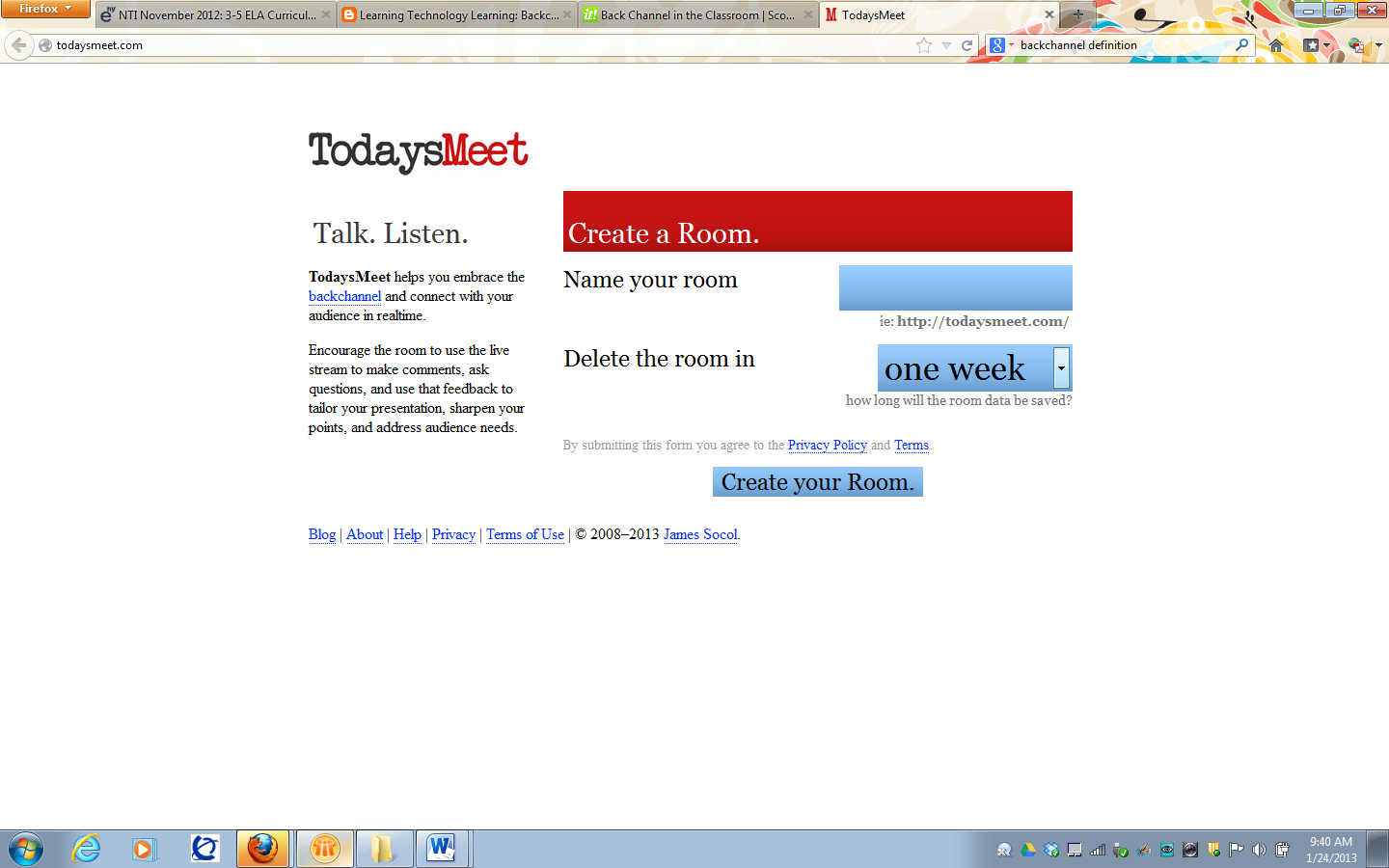 Communicating clearly on the Internet without creating misunderstandings is a challenge.
One problem is that you haven't any facial expressions, body language, or environment to help you express yourself; another that there is little "give and take" for developing what you mean to say or are discussing.  Use these guidelines to help you:Be clearUse appropriate languageBe brief (You only have 140 characters!)Make a good impressionRemember you are not anonymous – but you are public! First names only!Be selective on what information you shareConsider othersAdapted from http://www.studygs.net/netiquette.htm